Your recent request for information is replicated below, together with our response.Please can you tell me how many ‘reports or approaches’* the force had in 2023 from members of the public who were concerned about their images (or the images of others) being used online without their consent?By ‘reports or approaches’ I am referring to members of the public contacting the police with a concern in this area. Of these reports/approaches, could you tell me how many:include references to deepfakesinclude references to artificial intelligenceinclude references to pornographywere concerned with the image/s of women or girlsPlease detail the outcome of these reports/approaches. My suggested way of breaking down those outcomes would be:investigations openedarrests madecautions handed outcases brought to courtconvictions securedUnfortunately, I estimate that it would cost well in excess of the current FOI cost threshold of £600 to process your request.  I am therefore refusing to provide the information sought in terms of section 12(1) of the Act - Excessive Cost of Compliance.To further explain, there are no incident or crime classifications that directly align to your request and such matters could be recorded under a variety of different classifications depending on the circumstances.  Researching your request would require that all potentially relevant crime reports be individually assessed for relevance - which would be thousands for the time period.  I would also add that in relation to cautions, cases brought to court (prosecutions) and convictions, the information sought is not held by Police Scotland and section 17 of the Act applies.  The latter two would be held by the Crown Office and Procurator Fiscal Service (COPFS) and cautions are not a feature of the Scottish criminal justice system.If you require any further assistance, please contact us quoting the reference above.You can request a review of this response within the next 40 working days by email or by letter (Information Management - FOI, Police Scotland, Clyde Gateway, 2 French Street, Dalmarnock, G40 4EH).  Requests must include the reason for your dissatisfaction.If you remain dissatisfied following our review response, you can appeal to the Office of the Scottish Information Commissioner (OSIC) within 6 months - online, by email or by letter (OSIC, Kinburn Castle, Doubledykes Road, St Andrews, KY16 9DS).Following an OSIC appeal, you can appeal to the Court of Session on a point of law only. This response will be added to our Disclosure Log in seven days' time.Every effort has been taken to ensure our response is as accessible as possible. If you require this response to be provided in an alternative format, please let us know.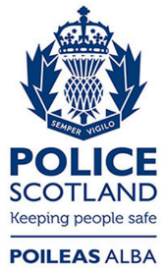 Freedom of Information ResponseOur reference:  FOI 24-0405Responded to:  12 February 2024